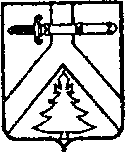 АДМИНИСТРАЦИЯ МУРИНСКОГО СЕЛЬСОВЕТАКУРАГИНСКОГО РАЙОНАКРАСНОЯРСКОГО КРАЯПОСТАНОВЛЕНИЕ26.10.2023 г.                                                   с. Мурино                                            № 44-пОб утверждении Регламента реализации полномочий администратора доходов бюджета по взысканию дебиторской задолженности по платежам в бюджет, пеням и штрафам по ним в администрации Муринского сельсовета Курагинского районаВ соответствии со статьей 160.1 Бюджетного кодекса Российской Федерации, Приказом Минфина России от 18 ноября 2022 г. № 172н «Об утверждении общих требований к регламенту реализации полномочий администратора доходов бюджета по взысканию дебиторской задолженности по платежам в бюджет, пеням и штрафам по ним», руководствуясь Уставом Муринского сельсовета Курагинского района Красноярского краяПОСТАНОВЛЯЮ:1. Утвердить Регламент реализации полномочий администратора доходов бюджета по взысканию дебиторской задолженности по платежам в бюджет, пеням и штрафам по ним в администрации Муринского сельсовета Курагинского района согласно приложению 1 к настоящему постановлению.2. Утвердить перечень ответственных лиц администрации Муринского сельсовета Курагинского района, ответственных за работу по взысканию дебиторской задолженности по платежам в бюджет, пеням и штрафам по ним, согласно приложению 2 к настоящему постановлению.3. Контроль за выполнением настоящего постановления оставляю за собой.4. Настоящее постановление вступает в силу со дня, следующего за днем его официального опубликования в газете «Муринский вестник» и на официальном сайте администрации Муринского сельсовета.Глава  Муринского сельсовета                                                 Е.В. ВазисоваПриложение № 1к постановлению администрацииМуринского сельсовета Курагинского районаот 26 октября 2023 № 44-пРегламентреализации полномочий администратора доходов бюджета по взысканию дебиторской задолженности по платежам в бюджет, пеням и штрафам по ним в администрации Муринского сельсовета Курагинского района1. Общие положения1.1. Настоящий регламент устанавливает порядок реализации полномочий администратора доходов бюджета по взысканию дебиторской задолженности по платежам в бюджет, пеням и штрафам по ним.1.2. Регламент администрации Муринского  сельсовета Курагинского района по реализации полномочий администратора доходов бюджета по взысканию дебиторской задолженности по платежам в бюджет, пеням и штрафам по ним (далее – Регламент) разработан в целях реализации комплекса мер, направленных на улучшение качества администрирования доходов бюджетов бюджетной системы Российской Федерации, повышения эффективности работы с просроченной дебиторской задолженностью и принятие своевременных мер по ее взысканию.1.3 Регламент регулирует отношения, связанные с осуществлением администрацией Муринского  сельсовета Курагинского района (далее - администрация) полномочий по контролю за поступлением неналоговых доходов и полномочий по взысканию дебиторской задолженности по платежам в бюджеты бюджетной системы Российской Федерации. 1.4. В целях настоящего Регламента просроченной дебиторской задолженностью является:- не исполненное в установленный срок физическим лицом, в том числе индивидуальным предпринимателем, или юридическим лицом (далее - должник) обязательство о перечислении денежных средств в бюджет по доходам, администрируемым администрацией Муринского  сельсовета Курагинского района (далее – Администрация); - неисполненное обязательство должника (дебитора) по уплате денежных взысканий (штрафов), налагаемых по результатам рассмотрения дел об административных правонарушениях административными комиссиями.1.5. Понятия и определения, используемые в настоящем Регламенте, понимаются в значении, используемом действующим законодательством Российской Федерации, если иное прямо не оговорено в настоящем Регламенте.1.6. Во всем, что не урегулировано настоящим Регламентом, администрация руководствуется действующим законодательством Российской Федерации.2. Результат реализации полномочияадминистратора доходов бюджета по взысканию дебиторской задолженности по платежам в бюджет, пеням и штрафам по ним2.1. Результатом исполнения полномочия администратора доходов бюджета по взысканию дебиторской задолженности по платежам в бюджет, пеням и штрафам по ним является обеспечение своевременного и полного поступления доходов бюджеты бюджетной системы Российской Федерации.2.2. Полномочия администратора доходов осуществляется администрацией Муринского сельсовета (далее - администрация) по кодам классификации доходов местного и краевого бюджетов – в части переданных полномочий по кодам бюджетной классификации доходов бюджета Красноярского края.3. Перечень мероприятий по реализации администратором доходов бюджета полномочий, направленных на взыскание дебиторской задолженности по доходам по видам платежей3.1. Недопущение образования просроченной дебиторской задолженности по доходам, выявлению факторов, влияющих на образование просроченной дебиторской задолженности по доходам:Сотрудник Администрации, наделенный соответствующими полномочиями:1) осуществляет контроль за правильностью исчисления, полнотой и своевременностью осуществления платежей в бюджет, пеням и штрафам по ним по закрепленным источникам доходов бюджета за Администрацией как за администратором доходов бюджета, в том числе:за фактическим зачислением платежей в бюджет в размерах и сроки, установленные законодательством Российской Федерации, договором (муниципальным контрактом, соглашением);за погашением (квитированием) начислений соответствующими платежами, являющимися источниками формирования доходов бюджета, в Государственной информационной системе о государственных и муниципальных платежах, предусмотренной статьей 21.3 Федерального закона от 27 июля 2010 года № 210-ФЗ «Об организации предоставления государственных и муниципальных услуг» (далее - ГИС ГМП);за исполнением графика платежей в связи с предоставлением отсрочки или рассрочки уплаты платежей и погашением дебиторской задолженности по доходам, образовавшейся в связи с неисполнением графика уплаты платежей в бюджет, а также за начислением процентов за предоставленную отсрочку или рассрочку и пени (штрафы) за просрочку уплаты платежей в бюджет в порядке и случаях, предусмотренных законодательством Российской Федерации;за своевременным начислением неустойки (штрафов, пени);за своевременным составлением первичных учетных документов, обосновывающих возникновение дебиторской задолженности или оформляющих операции по ее увеличению (уменьшению), а также своевременным их отражением в бюджетном учете;2) проводит не реже одного раза в квартал инвентаризацию расчетов с должниками, включая сверку данных по доходам в бюджет на основании информации о непогашенных начислениях, содержащейся в ГИС ГМП, в том числе в целях оценки ожидаемых результатов работы по взысканию дебиторской задолженности по доходам, признания дебиторской задолженности сомнительной;3) проводит мониторинг финансового (платежного) состояния должников, в том числе при проведении мероприятий по инвентаризации на предмет:наличия сведений о взыскании с должника денежных средств в рамках исполнительного производства;наличия сведений о возбуждении в отношении должника дела о банкротстве;4) своевременно принимает решение о признании безнадежной к взысканию задолженности по платежам в бюджет и о ее списании;5) проводит иные мероприятия в целях недопущения образования просроченной дебиторской задолженности по доходам, выявления факторов, влияющих на образование просроченной дебиторской задолженности по доходам;6) осуществляет контроль исполнения уплаты административного штрафа плательщиком в срок, предусмотренный пунктом 1 статьи 32.2 КоАП Российской Федерации, либо со дня истечения срока отсрочки или срока рассрочки, предусмотренных 31.5. КоАП Российской Федерации. 3.2. Мероприятия по урегулированию дебиторской задолженности по доходам в досудебном порядке (со дня истечения срока уплаты соответствующего платежа в бюджет (пеней, штрафов) до начала работы по их принудительному взысканию) включают в себя:1) направление требование должнику о погашении задолженности;2) направление претензии должнику о погашении задолженности в досудебном порядке;3) рассмотрение вопроса о возможности расторжения договора (муниципального контракта, соглашения), предоставления отсрочки (рассрочки) платежа, реструктуризации дебиторской задолженности по доходам в порядке и случаях, предусмотренных законодательством Российской Федерации;4) направление в уполномоченный орган по представлению в деле о банкротстве и в процедурах, применяемых в деле о банкротстве, требований об уплате обязательных платежей и требований муниципального образования Муринского сельского совета по денежным обязательствам, уведомлений о наличии задолженности по обязательным платежам или о задолженности по денежным обязательствам перед администрацией Муринского  сельсовета Курагинского района при предъявлении (объединении) требований в деле о банкротстве и в процедурах, применяемых в деле о банкротстве.3.2.1. Сотрудником Администрации, наделенным соответствующими полномочиями, при выявлении в ходе контроля за поступлением доходов в бюджет нарушений контрагентом условий - договора (муниципального контракта, соглашения) в части, касающейся уплаты денежных средств с задолженностью, в срок не позднее 30 календарных дней с момента образования просроченной дебиторской задолженности:1) производится расчет задолженности;2) должнику направляется требование (претензия) с приложением расчета задолженности о ее погашении в пятнадцатидневный срок со дня его получения.3.2.2. Требование (претензия) об имеющейся просроченной дебиторской задолженности и пени направляется в адрес должника по почте заказным письмом или в ином порядке, установленном законодательством Российской Федерации или договором (муниципальным контрактом, соглашением).3.2.3. В требовании (претензии) указываются:1) наименование должника;2) наименование и реквизиты документа, являющегося основанием для начисления суммы, подлежащей уплате должником;3) период образования просрочки внесения платы;4) сумма просроченной дебиторской задолженности по платежам, пени;5) сумма штрафных санкций (при их наличии);6) предложение оплатить просроченную дебиторскую задолженность в добровольном порядке в срок, установленный требованием (претензией);7) реквизиты для перечисления просроченной дебиторской задолженности;8) информация об ответственном исполнителе, подготовившем требование (претензию) об уплате просроченной дебиторской задолженности и расчет платы по ней (фамилия, имя, отчество, должность, контактный номер телефона для связи).Требование (претензия) подписывается Главой Муринского  сельского сельсовета.При добровольном исполнении обязательств в срок, указанный в требовании (претензии), претензионная работа в отношении должника прекращается.3.2.4. В случае непогашения должником в полном объеме просроченной дебиторской задолженности по истечении установленного в требовании (претензии) срока сотрудником Администрации, наделенный соответствующими полномочиями, в течение 10 календарных дней подготавливаются следующие документы для подачи искового заявления в суд:1) копии документов, являющиеся основанием для начисления сумм, подлежащих уплате должником, со всеми приложениями к ним;2) копии учредительных документов (для юридических лиц);3) копии документов, удостоверяющих личность должника, в том числе содержащих информацию о месте его нахождения (проживания, регистрации) (для физических лиц);4) расчет платы с указанием сумм основного долга, пени, штрафных санкций;5) копии требования (претензии) о необходимости исполнения обязательства по уплате с доказательствами его отправки: почтовое уведомление либо иной документ, подтверждающий отправку корреспонденции.3.2.5. В случаях если законом, иными правовыми актами или условиями обязательства предусмотрена субсидиарная ответственность лица в отношении него работа по взысканию просроченной дебиторской задолженности осуществляется путем направления претензий по процедуре, указанной в подпунктах 3.2.2 – 3 настоящего Порядка.3.3. Принудительное взыскание дебиторской задолженности по доходам при принудительном исполнении судебных актов, актов других органов и должностных лиц органами принудительного исполнения в случаях, предусмотренных законодательством Российской Федерации (далее – принудительное взыскание дебиторской задолженности по доходам):1) при отсутствии добровольного исполнения требования (претензии) должником в установленный для погашения задолженности срок взыскание задолженности производится в судебном порядке.2) сотрудник Администрации, наделенный соответствующими полномочиями, в течение 60 календарных дней подготавливает и направляет исковое заявление о взыскании просроченной дебиторской задолженности в суд с соблюдением требований о подсудности и подведомственности, установленных законодательством Российской Федерации.3) в случае если до вынесения решения суда требования об уплате исполнены должником добровольно, сотрудник Администрации, наделенный соответствующими полномочиями, в установленном порядке заявляет об отказе от иска.4) взыскание просроченной дебиторской задолженности в судебном порядке осуществляется в соответствии с Арбитражным процессуальным кодексом Российской Федерации, Гражданским процессуальным кодексом Российской Федерации, иным законодательством Российской Федерации.5) Документы о ходе претензионно-исковой работы по взысканию задолженности, в том числе судебные акты, на бумажном носителе хранятся в администрации. Документы по взысканию дебиторской задолженности по суммам административных штрафов, наложенных административной комиссий  Муринского сельсовета, в том числе постановления административной комиссии на бумажном носителе, хранятся у специалиста администрации.  6) при принятии судом решения о полном (частичном) отказе в удовлетворении заявленных требований Администрации, обеспечивается принятие исчерпывающих мер по обжалованию судебных актов при наличии к тому оснований;7) При отсутствии документа, свидетельствующего об уплате административного штрафа, и информации об уплате административного штрафа в Государственной информационной системе о государственных и муниципальных платежах, по истечении 60-дневного срока с даты вступления в силу постановления о назначении наказания по делу об административном правонарушении в отношении лица, не уплатившего административный штраф, либо со дня истечения срока отсрочки или срока рассрочки, предусмотренных статьей 31.5 КоАП Российской Федерации,  сотрудник администрации, наделенный соответствующими полномочиями, изготавливает второй экземпляр указанного постановления и направляет его в течение десяти суток судебному приставу-исполнителю для исполнения в порядке, предусмотренном федеральным законодательством.3.4. Мероприятия по взысканию просроченной дебиторской задолженности в рамках исполнительного производства включают в себя:3.4.1. В течение 30 календарных дней со дня поступления в Администрацию исполнительного документа сотрудник Администрации, наделенный соответствующими полномочиями, направляет его для исполнения в соответствующее подразделение Федеральной службы судебных приставов Российской Федерации (далее - служба судебных приставов), а при наличии актуальных сведений о счетах должника в кредитной организации, направляет исполнительный документ в соответствующую кредитную организацию.3.4.2. На стадии принудительного исполнения службой судебных приставов судебных актов о взыскании просроченной дебиторской задолженности с должника, сотрудник Администрации, наделенный соответствующими полномочиями, осуществляет информационное взаимодействие со службой судебных приставов, в том числе проводит следующие мероприятия:1) направляет в службу судебных приставов заявления (ходатайства) о предоставлении информации о ходе исполнительного производства, в том числе:о мероприятиях, проведенных судебным приставом-исполнителем по принудительному исполнению судебных актов на стадии исполнительного производства;об изменении наименования должника (для граждан - фамилия, имя, отчество (при его наличии); для организаций - наименование и юридический адрес);о сумме непогашенной задолженности по исполнительному документу;о наличии данных об объявлении розыска должника, его имущества;об изменении состояния счета/счетов должника, имуществе и правах имущественного характера должника на дату запроса;2) организует и проводит рабочие встречи со службой судебных приставов о результатах работы по исполнительному производству;3) осуществляет мониторинг соблюдения сроков взыскания просроченной дебиторской задолженности в рамках исполнительного производства, установленных Федеральным законом от 2 октября 2007 года № 229-ФЗ «Об исполнительном производстве»;4) проводит мониторинг эффективности взыскания просроченной дебиторской задолженности в рамках исполнительного производства.3.4.3. При установлении фактов бездействия должностных лиц обеспечивается принятие исчерпывающих мер по обжалованию актов государственных (муниципальных) органов (организаций) и должностных лиц при наличии к тому оснований.3.5. Мероприятия по наблюдению (в том числе за возможностью взыскания дебиторской задолженности по доходам в случае изменения имущественного положения должника) за платежеспособностью должника в целях обеспечения исполнения дебиторской задолженности по доходам.	На стадии принудительного исполнения службой судебных приставов судебных актов, постановлений о взыскании просроченной дебиторской задолженности с должника, сотрудник администрации, наделенный соответствующими полномочиями, при необходимости взаимодействует со службой судебных приставов, в том числе по:	- запросу информации о мероприятиях, проводимых судебным приставом-исполнителем, о сумме непогашенной задолженности, о наличии данных об объявлении розыска должника, его имущества, об изменении состояния счета (счетов) должника, его имущества и т.д.;	- проводит мониторинг эффективности взыскания просроченной дебиторской задолженности по доходам в рамках исполнительного производства.3.6. Порядок обмена информацией (первичными учетными документами) между структурными подразделениями (сотрудниками) администратора доходов бюджета, и со структурными подразделениями (сотрудниками) главного администратора доходов бюджета.3.6.1. При выявлении дебиторской задолженности по доходам сотрудник администрации, наделенный соответствующими полномочиями, подготавливает проект претензии (требования) в 2-х экземплярах и передает на подпись главе сельсовета.Подписанная претензия (требование) в течение одного рабочего дня направляется должнику (дебитору), а второй экземпляр вместе с документами, обосновывающими возникновение дебиторской задолженности, передается бухгалтеру для своевременного начисления задолженности и отражения в бюджетном учете.3.6.2. В случае неуплаты или оплаты в неполном объеме платежей, предусмотренных претензией/требованием, ответственный сотрудник подготавливает в 2 экземплярах проект уведомления должнику о переводе его задолженности в просроченную и передает на подпись главе сельсовета.Подписанное уведомление в течение одного рабочего дня направляется должнику (дебитору), а второй экземпляр передается главному бухгалтеру вместе с документами, содержащими информацию о согласии должника (дебитора) добровольно погасить задолженность, о предоставлении отсрочки (рассрочки) платежа, либо об отказе должника (дебитора) от уплаты платежей.3.6.3. В случае принятия решения о принудительном взыскании дебиторской задолженности по доходам подготовка документов и взаимодействие структурных подразделений (сотрудников) администрации сельсовета осуществляется в соответствии с  пунктом 7 подпунктом 3.3 раздела 3 Регламента.3.6.4. Сотрудники администрации, наделенные соответствующими полномочиями, взаимодействуют с агентством по обеспечению деятельности мировых судей Красноярского края, являющимся главным администратором доходов краевого бюджета в части денежных взысканий (штрафов), налагаемых по результатам рассмотрения дел об административных правонарушениях административными комиссиями, в соответствии с нормативным правовым актом агентства, утверждающим Порядок осуществления бюджетных полномочий администраторов доходов краевого бюджета в части денежных взысканий (штрафов), налагаемых по результатам рассмотрения дел об административных правонарушениях административными комиссиями.Приложение № 2к постановлению администрацииМуринского  сельсовета Курагинского районаот «26» октября 2023 № 44-пПеречень ответственных лиц администрации Муринского  сельсовета Курагинского района, ответственных за работу по взысканию дебиторской задолженности по платежам в бюджет, пеням и штрафам по ним* указывается наименование должностиОтветственные лица администрации Муринского  сельсовета1Бухгалтер2Специалист  3Сотрудник Администрации Курагинского района, являющийся ответственным за работу с платежами (штрафами) наложенные административной комиссией